Ημερομηνία:  10.01.2022Αγαπητοί γονείς,                                  ΗΜΕΡΟΛΟΓΙΟ ΔΡΑΣΤΗΡΙΟΤΗΤΩΝΣτα πλαίσια της μεταξύ μας επικοινωνίας σας ενημερώνουμε για  δραστηριότητες που οργανώσαμε και θα οργανώσουμε κατά το Β΄ τρίμηνο της Σχολικής χρονιάς, μέχρι και τις διακοπές του Πάσχα .Το σχολείο είναι ζωντανός οργανισμός και με τις παρούσες συνθήκες των συνεχών αλλαγών των οδηγιών και των υγειονομικών πρωτοκόλλων, σίγουρα θα προκύψουν  διαφοροποιήσεις. Επίσης, πιθανόν να γίνει προσθήκη νέων δραστηριοτήτων, για τιςοποίες θα σας ενημερώσουμε.Από το Σχολείο      Όσον αφορά τους έλεγχους ταχείας ανίχνευσης αντιγόνου (rapid test) στις σχολικές      μονάδες, στο σχολείο μας θα γίνονται κάθε Τρίτη και Παρασκευή αρχίζοντας από τις      14 Ιανουαρίου, μέχρις ότου λάβουμε νέες οδηγίες.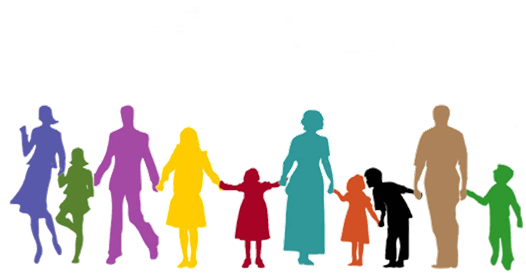 10/01/2022Έναρξη Β΄ τριμήνου10-14/01/2022Εγγραφές παιδιών Α΄ τάξης και Δηλώσεις Εγγραφών των λοιπών τάξεων για τη χρονιά 2022-2023 – Μετεγγραφές παιδιών14/01/2022Έλεγχος ταχείας ανίχνευσης αντιγόνου (rapid test) σε παιδιά του Σχολείου μας, από τα Υπουργεία Παιδείας και Υγείας19/01/2022Μνήμη Αρχιεπισκόπου Μακαρίου: Ενδοσχολικός εορτασμός  26-31/01/2022Εκλογές Μαθητικών Συμβουλίων Β΄ πεντάμηνου σχολικής χρονιάς28/01/2022Εκπαιδευτική επίσκεψη στο Αρχαιολογικό Μουσείο Λευκωσίας των παιδιών των τάξεων Γ΄, Δ΄και Ε΄31/01/2022Ενδοσχολική Ημερίδα για τη γιορτή των Γραμμάτων31/01/2022Εκλογές Κεντρικής Επιτροπής Μαθητικού Συμβουλίου14-18/02/2022Εβδομάδα Περιβαλλοντικών Δράσεων14/02/2022Δεντροφύτευση στην αυλή μας15/02/2022Έκθεση Φωτογραφίας, σχετική με το Περιβάλλον16/02/2022Εργαστήρι με θέμα τη Μελισσοκομία17/02/2022Εργαστήρι κατασκευών με ανακυκλώσιμα υλικά18/02/2022Κυνήγι θησαυρού με θέμα τη χλωρίδα του Σχολείου μας24/02/2022Τσικνοπέμπτη – Ενδοσχολικός εορτασμός03/03/2022Μνήμη Γρηγόρη Αυξεντίου: Ενδοσχολικός εορτασμός07/03/2022Σχολική Αργία : Καθαρά Δευτέρα24/03/2022Ενδοσχολικός Εορτασμός για την 25η Μαρτίου25/03/2022Σχολική Αργία: Επέτειος 25ης Μαρτίου31/03/2022Ενδοσχολικός Εορτασμός για την 1η Απριλίου01/04/2022Σχολική Αργία : Επέτειος 1ης Απριλίου05-06/04/2022Επιβεβαίωση Εγγραφών των τάξεων Α΄- Στ΄ για τη σχολική χρονιά 2022-202306/04/2022Άσκηση Πολιτικής  Άμυνας (Αντιμετώπιση Πυρκαγιάς)15/04/2022Εκκλησιασμός (Εφόσον επιτρέπεται με βάση τα υγειονομικά πρωτόκολλα)15/04/2022Κλείσιμο Σχολείου για τις διακοπές του Πάσχα. Επιστροφή στις 02/05/2022